Zápis dětí do Mateřské školy v Přáslavicích              k 1. 9. 2021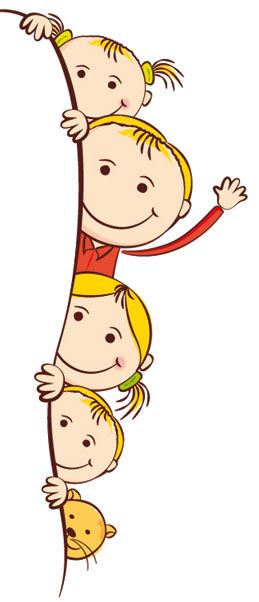 proběhne                               ve dnech 3. - 14. května 2021.Podrobné informace a tiskopisy k zápisu najdete na webových stránkách ZŠ a MŠ Přáslavice.Zaměřujeme se na:Výchovu ke zdravému způsobu životaPěstování ekologického myšlení, postojů a chování Sepjetí života MŠ s rodinou, životem v obci, s tradicemi, bohatý kulturní život Rozvoj tvořivosti, hudebnosti, pohybu, vyjadřovacích schopnostíProžitkové učení Postupnou adaptaci dětí na prostředí MŠPodporu touhy po samostatnostiÚzkou spolupráci se ZŠ v PřáslavicíchCo u nás najdete?Nově zrekonstruované třídy i přilehlé prostory vybavené novým nábytkem a moderními, kvalitními pomůckami pro rozvoj celé osobnosti Pedagogický kolektiv se zkušenými učitelkamiChůvu podporující nejmladší dětiAsistenta pedagoga poskytujícího podporu dětem se speciálními vzdělávacími potřebamiBohatou vzdělávací nabídku Rituály a pravidla, která dávají dětem pocit jistotyRozvinutou spolupráci s rodiči Pro starší děti nabídku kroužků, realizovaných externími firmami Na sídlišti novou školní zahradu v přírodním stylu, během roku nově vybavenou zahradu v areálu ZŠ
                                                        Těšíme se na Vás